République algérienne démocratique et populaireMinistère de l’enseignement supérieur et la recherche scientifiqueUniversité 8 Mai 1945 – GuelmaFaculté sciences de la nature et la vie et sciences de la terre et l’univers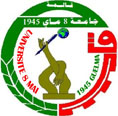 Programme de la journée jeudi 30 septembre 2021Promotion 2019-2020 «Ecologie et environnement / Eco-éthologie – Agro-écologie – Biodiversité et environnement»Salle de conférence – bibliothèque SNV-STUProgramme de la journée jeudi 30 septembre 2021Promotion 2019-2020 «Ecologie et environnement / Eco-éthologie – Agro-écologie – Biodiversité et environnement»Salle de conférence – bibliothèque SNV-STUEnregistrement des doctorants (signature de la liste de présence)Enregistrement des doctorants (signature de la liste de présence)Ouverture de la session par le président du comité de formation doctorale (CFD) – Pr. HOUHAMDI MoussaOuverture de la session par le président du comité de formation doctorale (CFD) – Pr. HOUHAMDI Moussa10h –10h15MARREF Chérine10h15 –10h30BENGAID Yacine10h30 –10h45MAHDID Benaissa10h45 –11hAMEZIANE Idir Nazim11h –11h15CHAIB Sara11h15 –11h30GHARBI Meriem11h30 –11h45AIT AMER MEZIANE Chanez11h45 –12hBOUROUMANA Salma12h –12h15LABDAOUI SarahRecommandations, Débat, PerspectivesRecommandations, Débat, Perspectives